Maths Year 5 Revision – multiplication and division w/c 01.06.20The objectives we are working on this week are:multiply numbers up to 4 digits by a 1-digit no. using a formal written method. divide numbers up to 4 digits by a one-digit number using the formal written method of short division and interpret remainders appropriately for the context. Monday 1st JuneUse the link to help you remember how to do short division. https://www.bbc.co.uk/bitesize/topics/z36tyrd/articles/zgxdfcw   Use these step by step guides to help you remember how to do short multiplication and short division. 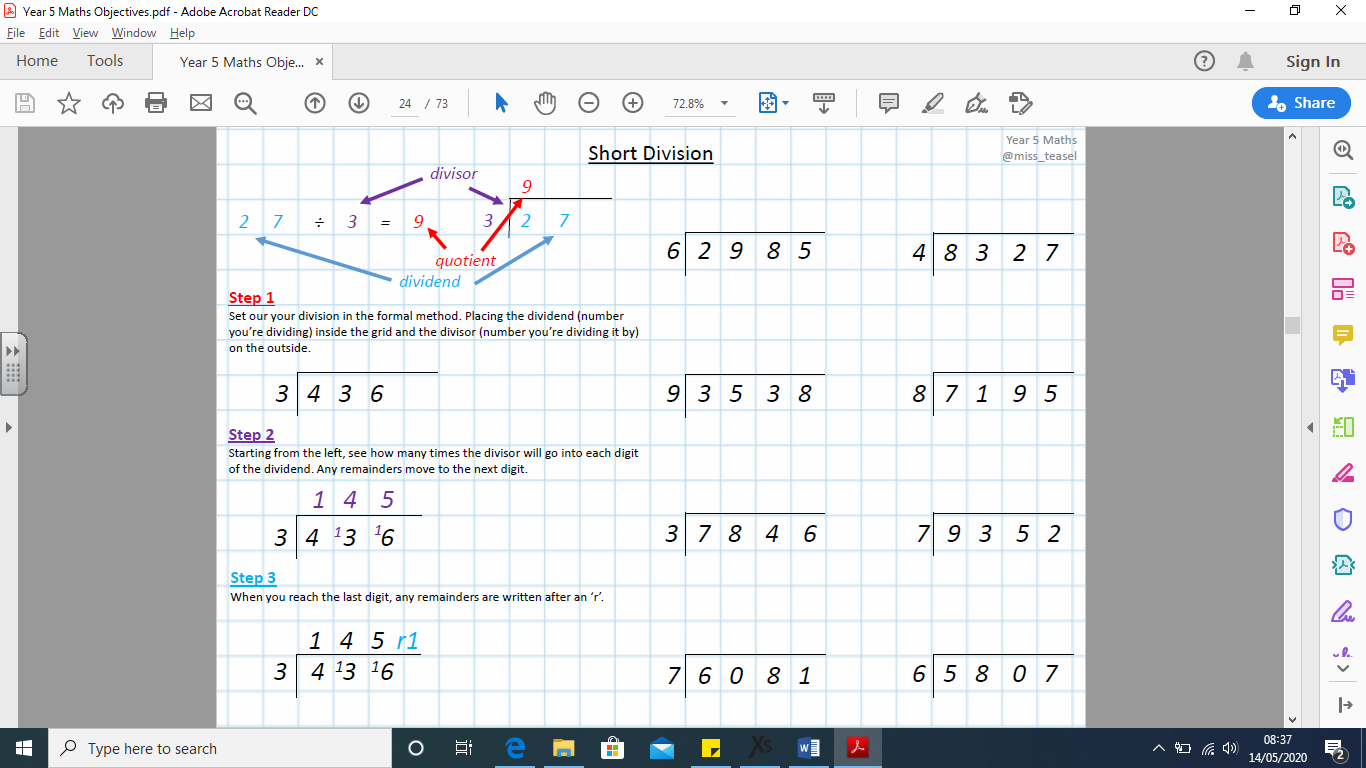 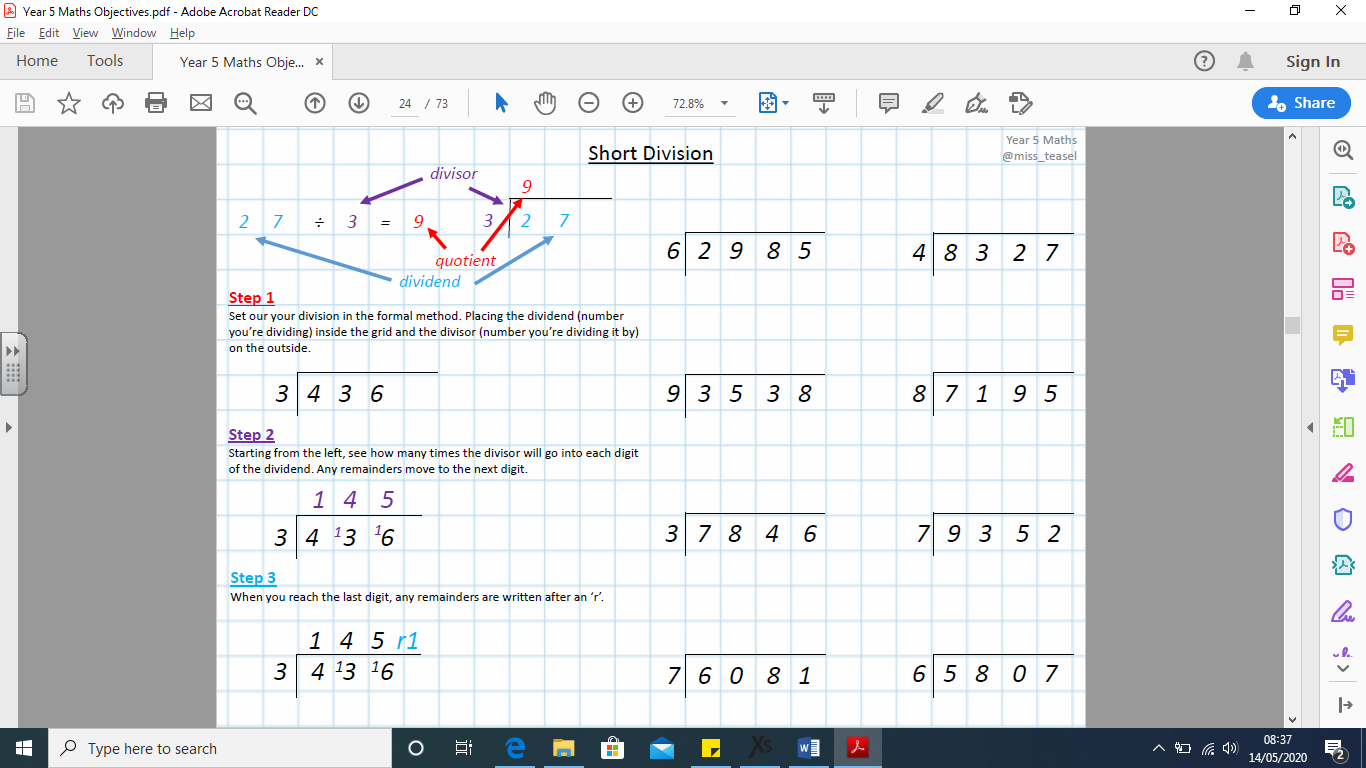 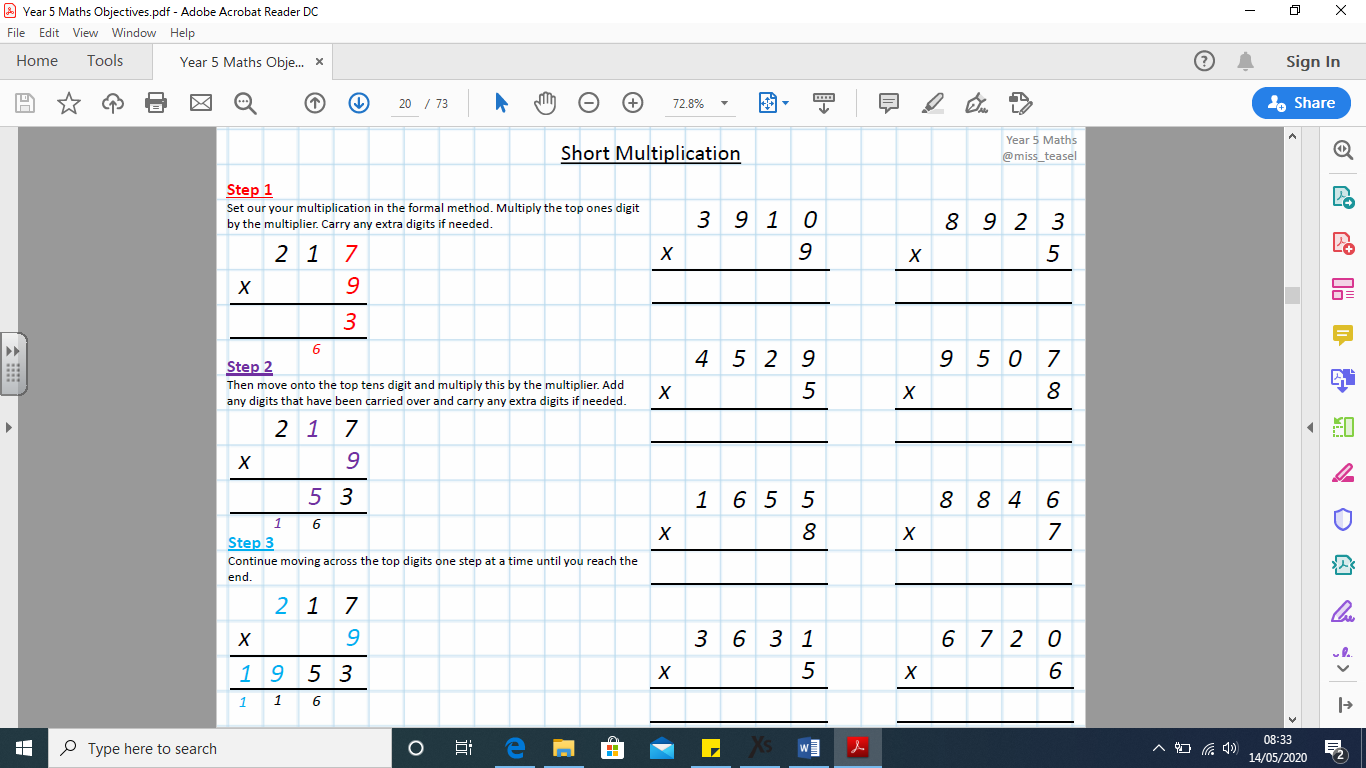 Now try these questions. If you are still struggling look back at the video or the step by step guides to help you.1. 920 x 4 =  			4. 224 ÷ 4 = 2. 618 x 6 = 				5. 288 ÷ 6 =3. 762 x 9 = 			6. 608 ÷ 8 = Tuesday 2nd June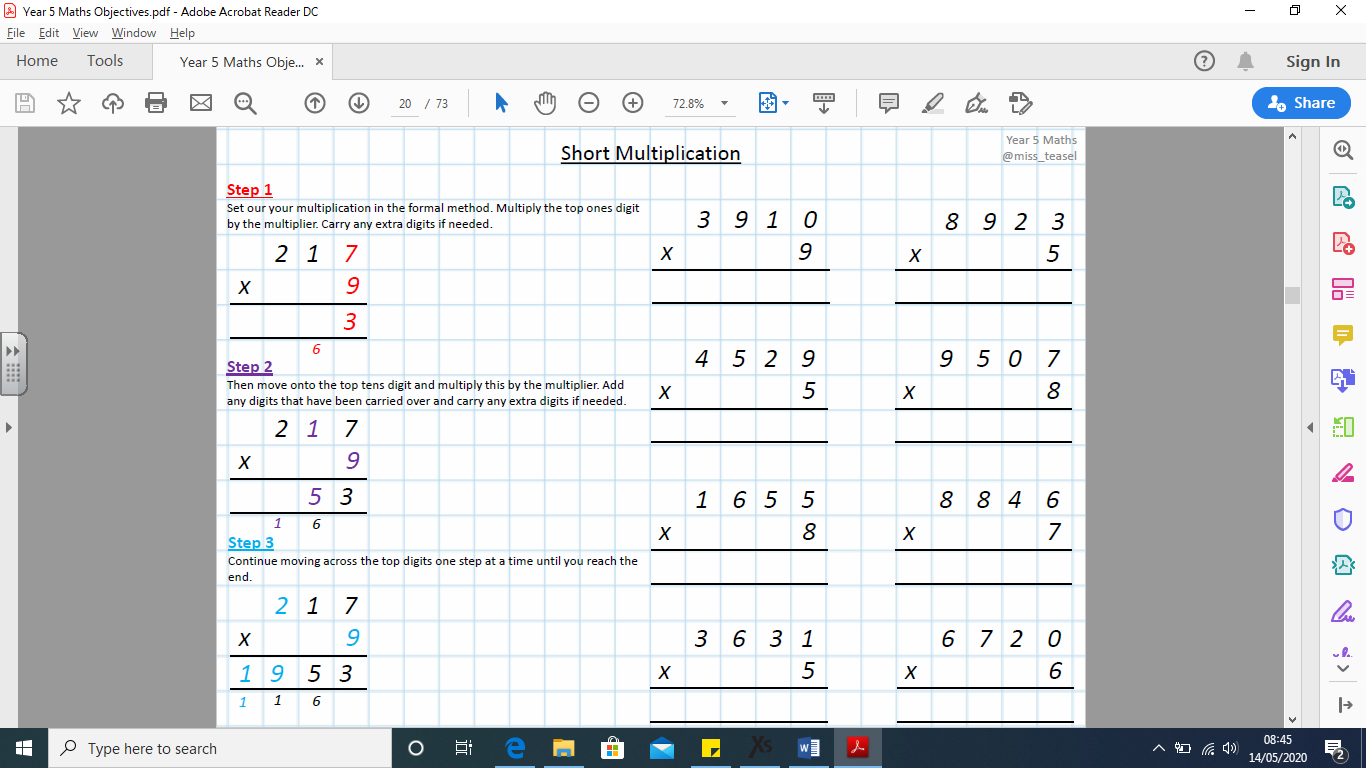 Once you have completed these have a go at doing the inverse (÷) to check you got the answers right. Wednesday 3rd June 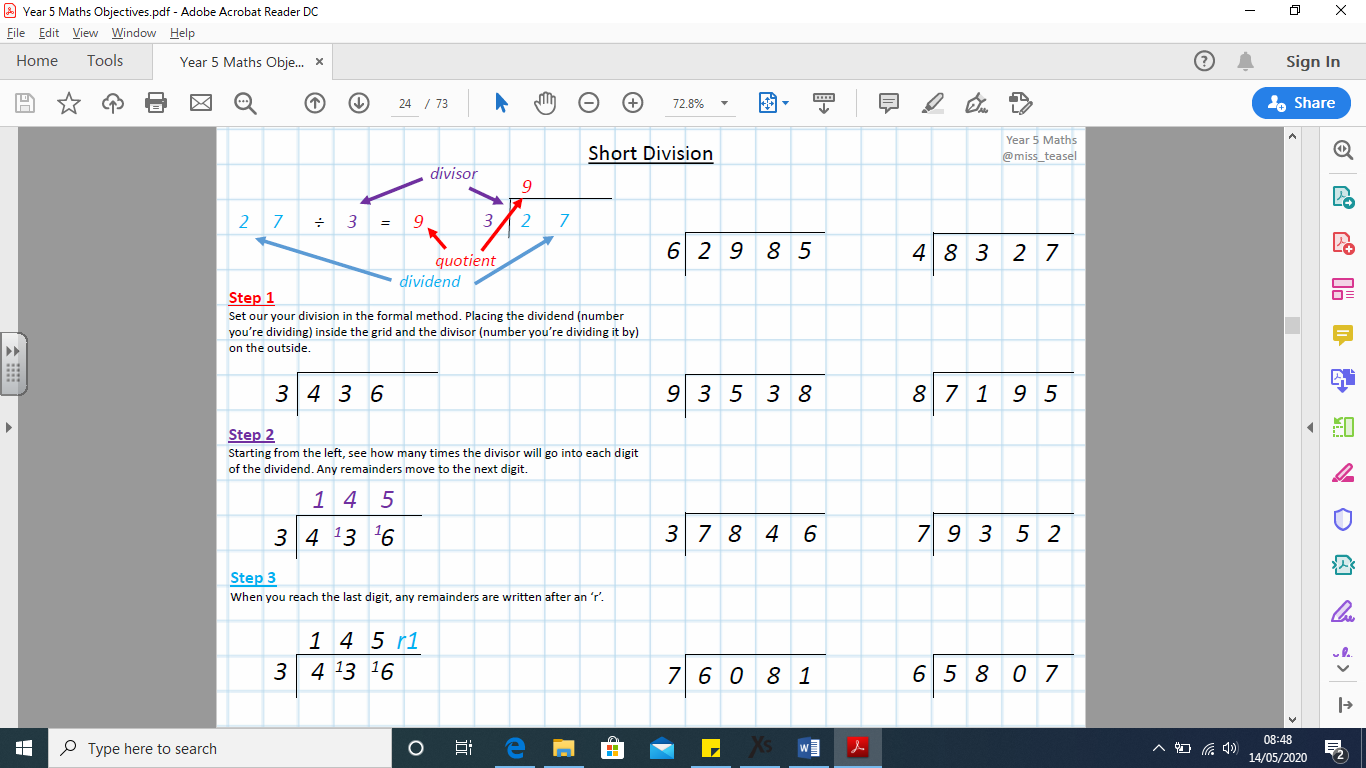 Once you have completed these have a go at doing the inverse (x) to check you got the answers right. Thursday 4th June Have a go at these missing number calculations._____________ x 3 = 2661 You are looking for the number when multiplied by 3 will give you 2661. To work it out you need to do the inverse. So in this case you need to divide 2661 by 3. 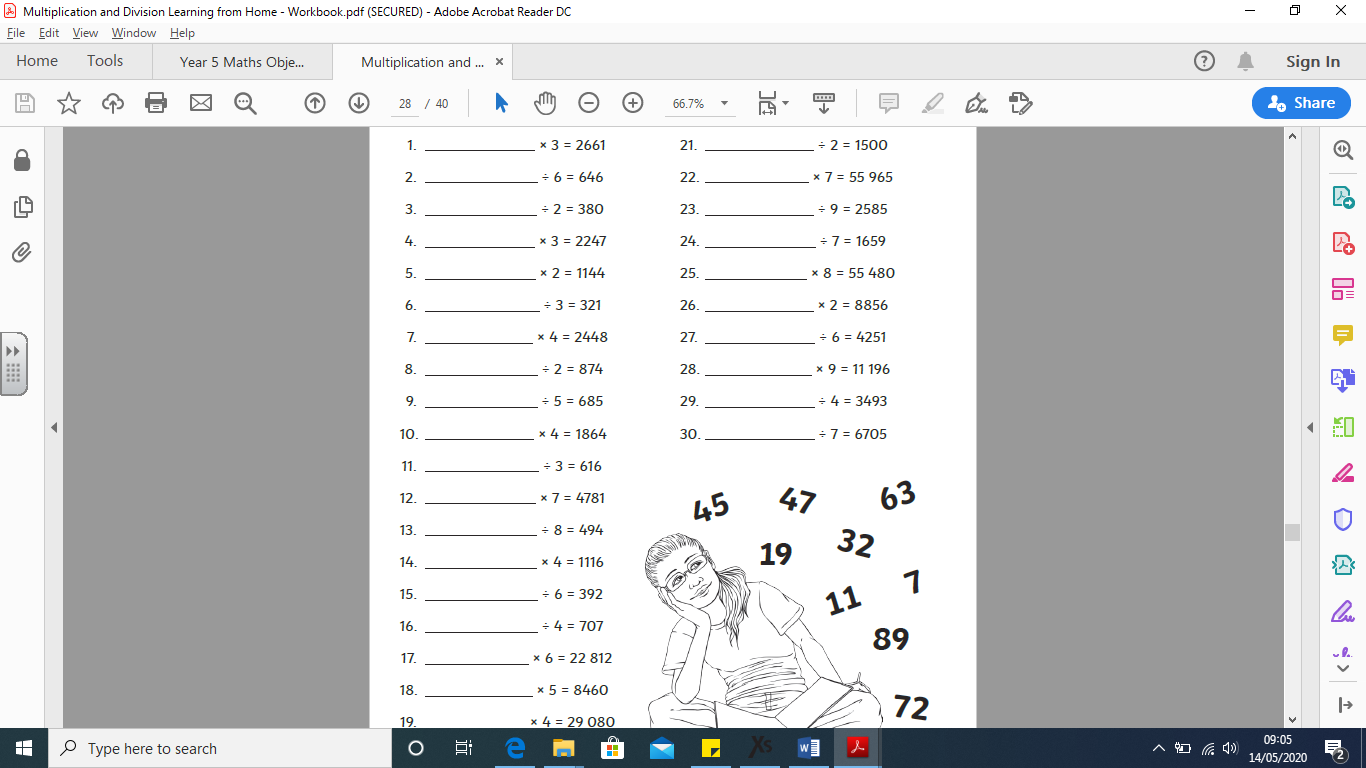 To check your answers, you can do the calculation with the missing number you have added to check if the answer is the same. Friday 5th JuneTo finish off your work on multiplication and division have a go at these word problems. Some of these word problems will need you to do division and others will need you to do multiplication. Read carefully!1. A teacher asks children to arrange some chairs into 12 rows of 8 chairs. How many chairs will be laid out? 2. In the garden there is space for 8 rows of 324 seeds in a flower bed. How many seeds are in the flower bed?3. Each glass of fresh apple juice made at the café requires the juice of four apples. If they have 388 apples, how many full glasses of juice can they make?4. There are 25 rows of 9 stickers on a sheet. How many are there on a sheet? How many would there be on 10 sheets?5. There are 138 boxes of cereal on a shelf. How many boxes on 5 shelves?6. 256 marbles are sorted into boxes of 7. How many boxes are needed?7. 315 people are sorted into teams of 9 for a competition. How many teams are there?8. There are 549 stickers in a box. How many stickers are there in 7 boxes?9. A factory produces 3361 chocolate cookies per day. If there are nine cookies in each packet, how many full packets will they be able to make?10. There are 1426 seats in one area of the stadium. How many seats are there in the whole stadium made up of 9 areas? 